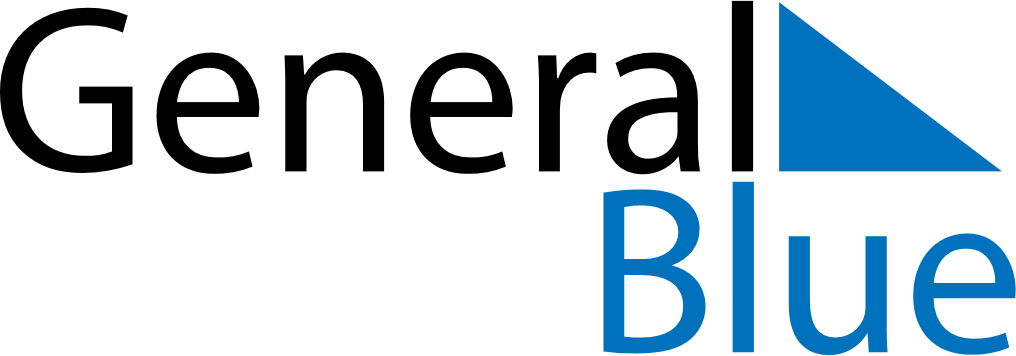 August 2029August 2029August 2029August 2029BermudaBermudaBermudaMondayTuesdayWednesdayThursdayFridaySaturdaySaturdaySunday123445Emancipation DaySomers’ Day678910111112131415161718181920212223242525262728293031